Monitoring de la Transition Round 4Ce  quatrième round de la série de sondage « Monitoring de la Transition »  s’est déroulé dans un contexte national marqué par la  campagne électorale pour  l’élection présidentielle du 29 novembre 2015. La collecte des données s’est déroulée du 15 au 18 novembre 2015, soit quatre jours après l’ouverture  officielle de la campagne électorale. La méthodologie utilisée pour   la constitution de l’échantillon  est la méthode des quotas marginaux avec l’âge et  le sexe comme les seules variables de quotas. Les projections démographiques de  l’année 2015 de l’Institut national de la statistique et de la démographie ont permis l’élaboration de la feuille de quotas. L’enquête  a lieu au sein  du ménage avec la  sélection de l’individu a interviewé par l’usage de la  grille de Kish. Le ménage lui-même est sélectionné en utilisant un pas de sélection.  Un redressement d’échantillon  a été opéré, lequel a porté sur  le milieu de résidence et la région.   Aucun redressement sur des  variables politiques n’a été faite.L’échantillon de l’étude  a concerné 2000 personnes ayant  l’âge de voter, soit 48,7% de femmes et 51,3% d’hommes. Avec une telle taille, la marge d’erreur maximale que l’on  commet est de 2,2% avec un niveau de confiance de 95%.Au point de la couverture spatiale,  l’étude a concerné  toutes les 13 régions administratives soit  37 provinces. Du point de vue des communes,   94 communes ont été touchées, reparties en  64 communes rurales et 30 communes urbaines. Selon le milieu de résidence, 54,2% des  interviewés  sont en zone rurale  contre 45,8% en zone urbaine.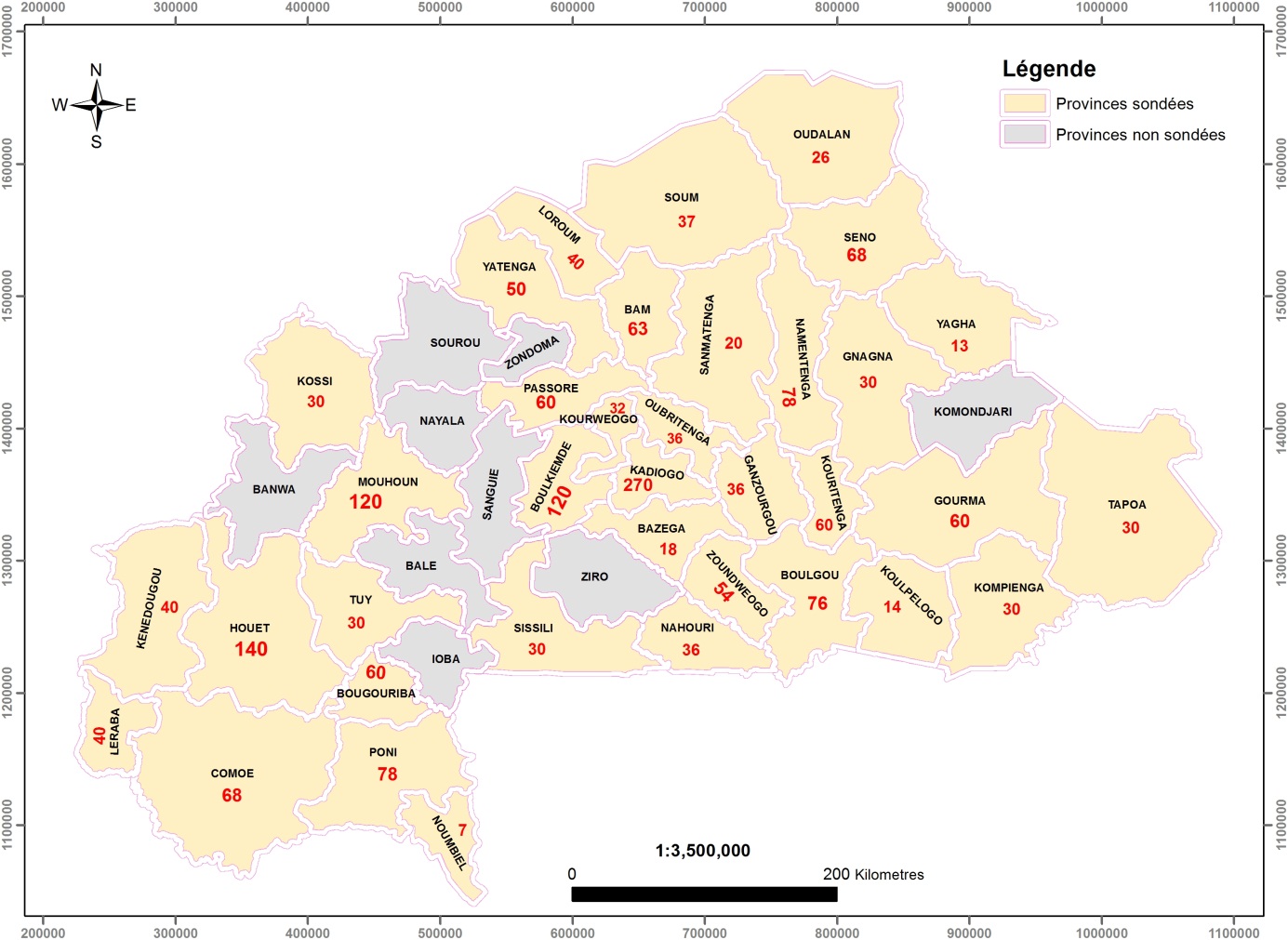 Ce sondage comme les trois précédents a été réalisée sous la coordination technique de BEMAHOUN Honko Roger Judicaël, Statisticien économiste, chercheur en science politique. De la conduite de la TransitionL’appréciation de la conduite  de la Transition s’est opérée sur la perception  de la façon dont ses trois grandes  figures  ont accomplis leurs missions.  Dans l’ensemble, chacune des figures a rempli de manière satisfaisante sa mission. Comme dans les précédents sondages,  le Président de la Transition ravit la vedette au Premier ministre qui lui aussi à un score supérieur à celui du Président du Conseil National de la Transition. En effet, 73,3% des personnes interrogées s’estiment satisfaites de la façon dont Michel KAFANDO a rempli sa mission. Elles sont 66,3%  pour Yacouba Isaac ZIDA et 53,3% pour Moumina Chériff SY. Comparativement au round 3, on note une tendance haussière du score de chaque personnalité. Michel KAFANDO   fait un bond de 16 points, 24 points de plus pour Yacouba Isaac ZIDA, et 22 points pour Moumina Chériff SY. Il faut signaler que c’est la première fois que le score du Président du CNT franchi la barre des 50% ; il a longtemps été méconnu du grand public.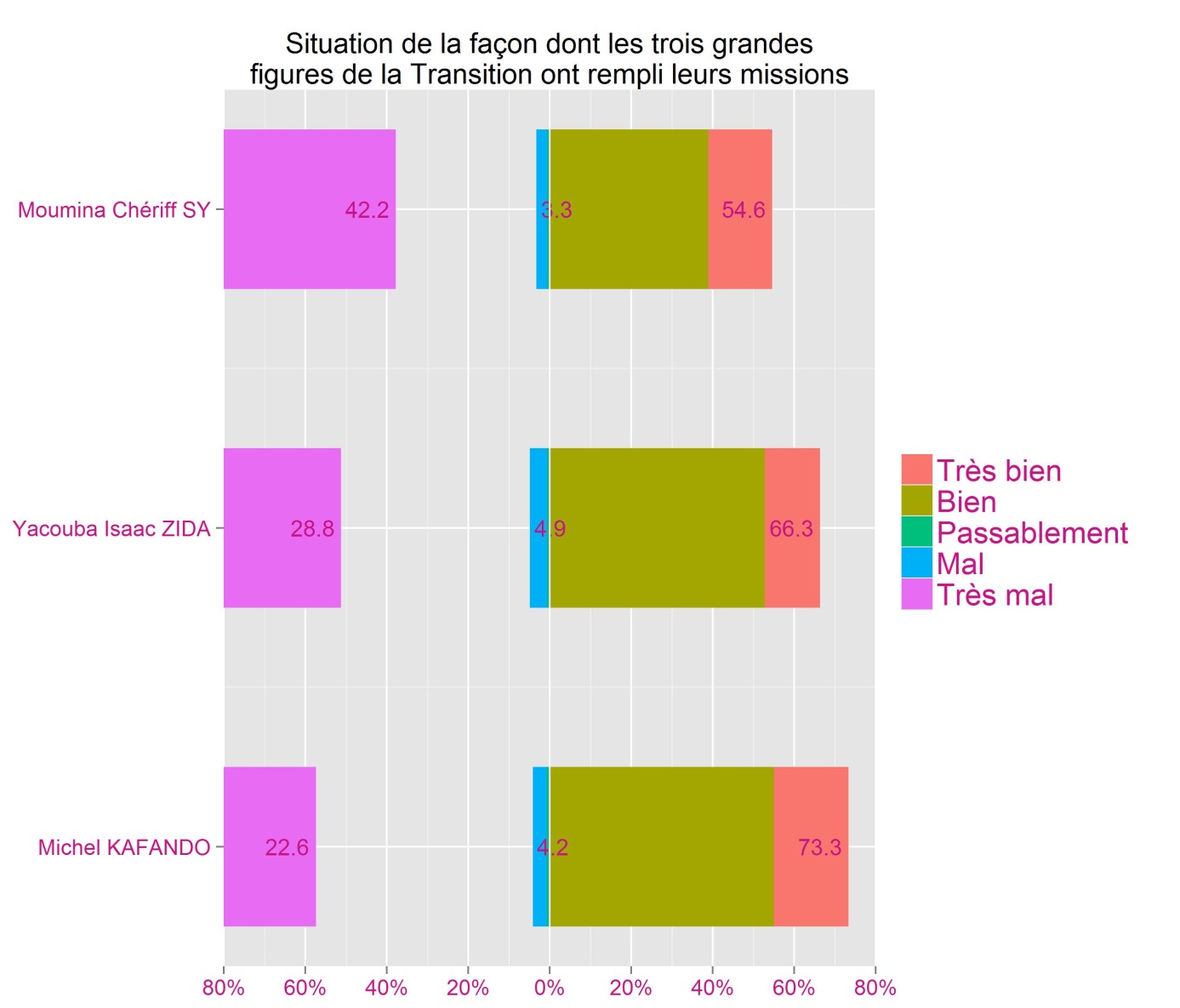 A propos du slogan « plus rien ne sera comme avant », près de 44% répondent par l’affirmative quant à son opérationnalisation contre 34% qui répondent par la négative. Deux mois après l’institution de la journée continue,  une personne sur deux (51,1%) apprécient positivement cette mesure gouvernementale. A l’opposé, une personne sur cinq (20,5%)  rejette cette mesure gouvernementale.  Plus de la moitié (54,6%) des salariés du privé ou public trouve que la journée continue est une bonne décision. Toutefois, près d’un tiers de cette catégorie socioprofessionnelle trouve qu’elle n’est pas bien inspirée en termes  de gouvernance administrative.Des relations internationalesC’est un secret de polichinelle que le Burkina Faso  entretient des relations avec plusieurs pays. Au plan politique, deux chancelleries se sont publiquement illustrées  ces derniers mois à travers leurs ambassadeurs. Ce sont les cas des  Etats-Unis et de la France. Du reste, ces deux pays ont des bases militaires sur le sol Burkinabè. Quid du regard que  les citoyens portent sur leurs actions  et la présence de ces forces armées étrangères ?  Les actions de  l’ambassadeur Tulinabo Musingui  des Etats Unis sont positivement appréciées par 54% des sondées contre 5,2%  ayant une appréciation  négative. Quant  à  l’ambassadeur Gilles Thibaut  de la France, 32,4% trouvent très bonne ou bonne  ses actions contre 19,2% ayant une  très mauvaise ou mauvaise  opinion de son action.La présence des forces armées Françaises  au Burkina Faso rencontre l’assentiment de 36,5% des interviewés contre 30,8%  de désapprobation. En ce qui concerne les forces armées américaines, 45,7% approuve  leurs présences contre 21% de désapprobation.  Des élections  présidentielle et législatives du 29 novembre 2015L’inscription sur les listes électorales  comme  indicateur en amont de la participation électorale annonce  que les fruits seront à la hauteur des fleurs. 80,8% des sondés affirment disposer de la clé pour  accéder aux urnes, la carte d’électeur.  Aussi, faut-il ajouter que les électeurs sont disposés à accepter les résultats des urnes même en cas d’échec de leurs champions. Près de 9 personnes sur dix (88,85%) affirment qu’elles accepteront les résultats qui seront publiés par la Commission électorale nationale indépendante (CENI). C’est dire que toutes choses restant égales par ailleurs, le Burkina Faso sera épargné des violences post-électorales.   Les intentions de votes calculées sur la base des personnes disposant d’une carte d’électeur indique  que pour les élections législatives  la somme cumulée de la moitié des  voix  revient  au  Mouvement du Peuple pour le Progrès (M.P.P) avec 29,4%  et  à l’Union pour le Progrès et le Changement(U.P.C) avec 20,4%.  L’Union pour la Renaissance / Parti  Sankariste (UNIR/PS)   s’illustre à ce niveau comme  la troisième force politique avec 6,2%   juste avant le Parti de la Renaissance Nationale (PA.RE.N)  qui enregistre un score de 3,4% et  le Congrès pour la Démocratie et le Progrès(C.D.P) avec 2,4%. Le Parti pour la Démocratie et le Changement (P.D.C) s’en tire avec 1,9% et est suivi  par le Parti pour  la Démocratie et le Socialisme / Parti des Bâtisseurs (PDS/METBA) qui enregistre 1,2%. La Nouvelle Alliance du Faso ferme la tête des partis ayant obtenus plus de 1% des intentions de vote avec 1,1% des électeurs.  A propos de l’élection  présidentielle du 29 novembre, 70% des électeurs ne connaissent pas le programme de société des différents candidats. Les intentions  de vote indiquent que Rock Marc Christian KABORE   du M.P.P reste la figure de proue avec (35,58%)  avec pour principal challenger  Zéphirin DIABRE de l’U.P.C qui enregistre 26,9%.  La troisième place revient  à Tahirou BARRY du PA.RE.N (4,46%) qui devance Bénéwendé Stanislas SANKARA de l’UNIR/PS (3,1%).  Saran SEREME vient en cinquième position avec 1,8%, soit un point d’écart avec Jean Baptiste NATAMA de la Convergence Patriotique pour la Renaissance/Mouvement Progressiste (CPR/MP)  qui occupe la sixième place avec 0,8%. La septième  place revient à Ablassé OUEDRAOGO de Le Faso Autrement (0,71%) qui est suivi par Victorien TOUGOUMA du M.A.P (0,56%). Le neuvième rang est occupé par Adama KANAZOE de l’A.J.I.R (0,53%) avec poursuivant immédiat le candidat indépendant Issaka ZAMPALIGRE( 0,29%). La onzième place échoit au candidat indépendant Boukari Ouedraogo dit Tintin (0,2%) qui ravit la vedette à  deux briscards  de la  politique  nationale à savoir Ram OUEDRAOGO  du Rassemblement des Ecologistes  du Burkina Faso (R.D.E.B.F)   et Salvador YAMEOGO  du Rassemblement des Démocrates pour le Faso (R.D.F) qui enregistrent respectivement 0,06 % et 0,04%. La candidate indépendante  Françoise TOE n’enregistre aucune voix. 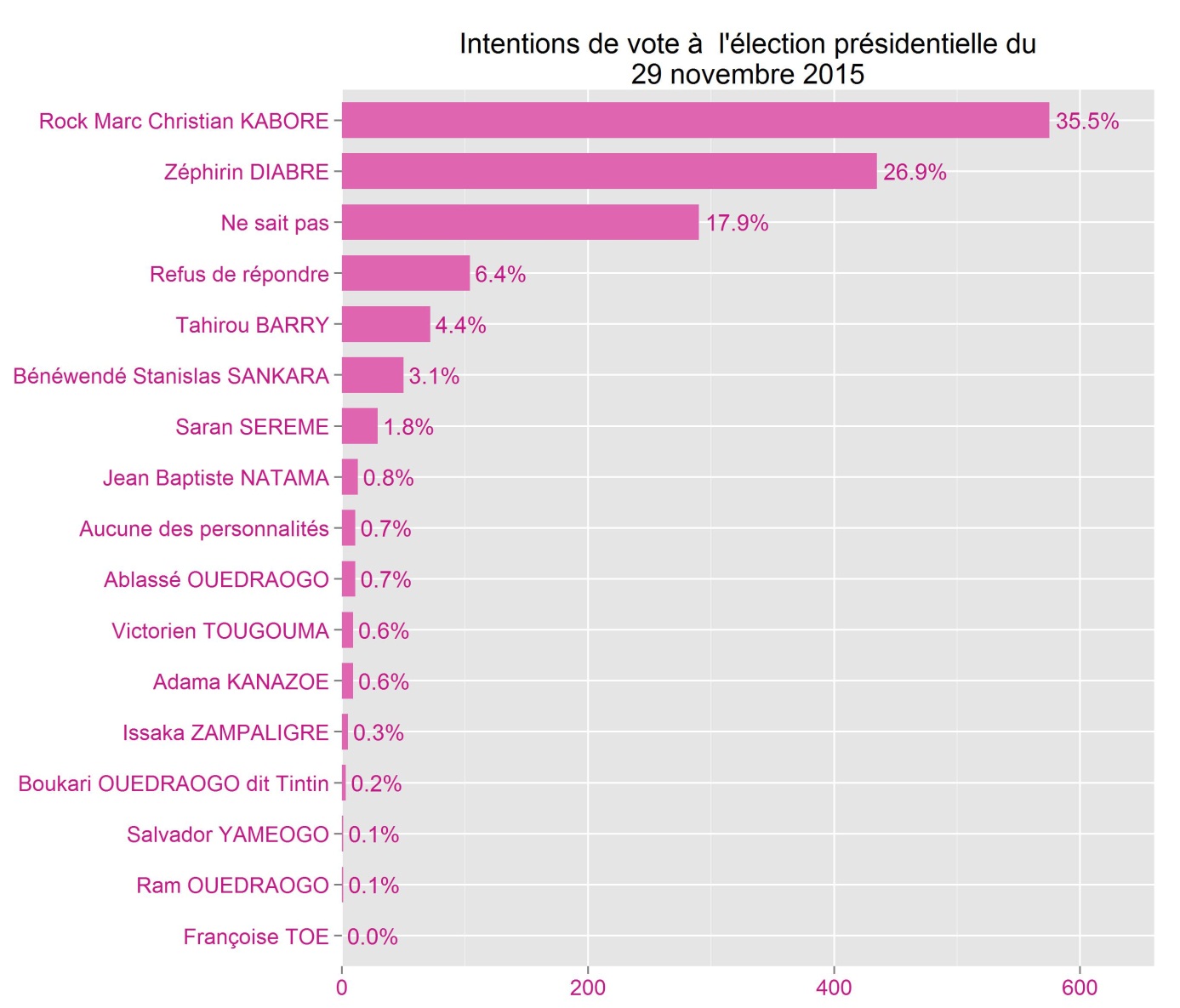 Le taux d’indécis c’est-à-dire le pourcentage de personnes qui ne savent pas quel candidat voter au moment de l’enquête  est de 18,1%. Ce chiffre est très élevé  même s’il est en baisse par rapport  à l’avant dernier sondage qui indiquait une statistique de  26,5%.  Et que dire du profil de ces personnes indécises ?  Ces personnes sont en majorité des femmes (61,4%), âgées de plus  de 35 ans (55,9%), n’ayant aucun niveau d’instruction (55,1%). Elles vivent en majorité en milieu rural (60%).  Pour les élections législatives 3% d’entre eux affirment qu’ils voteront le  P.D.S/METBA et 2%   pour le C.D.P.L’analyse des intentions de vote selon la région administrative attestent que Rock  Marc Christian KABORE vient en tête dans toutes les régions à l’exception du Centre-Est, du Centre-Sud et du Sud-Ouest où Zéphirin DIABRE obtient les scores les plus élevés.  Alors que c’est dans la région du Nord que le candidat  du M.P.P dépasse le seuil de 50% avec précisément 54%, le candidat de l’U.P.C enregistre son score le plus grand dans le Centre-Sud avec 51,1%. Les intentions de vote selon le milieu de résidence donne  indique que Rock Marc Christian KABORE creuse un écart de quinze (15) points avec son principal challenger  Zéphirin DIABRE qui   arrive  en tête en milieu urbain avec un écart  qui tient  au bout d’un fils d’un (1) point.Par rapport au niveau d’instruction, on note que les électeurs  de Rock Marc Christian KABORE se recrutent essentiellement parmi  les sans  niveau d’instruction (38,94%) ou ayant le niveau primaire (39,33%). A contrario, les électeurs de Zéphirin DIABRE sont de niveau secondaire (30,8%) ou supérieur (40,81%). C’est surtout aux deux extrêmes  des niveaux d’instruction que    la distinction  est très étanche entre les deux candidats. Une différence de 19 points chez les sans niveau d’instruction à l’avantage du candidat du MPP ;   une différence de 22 points en faveur du candidat de l’UPC  pour le niveau  supérieur. En considérant l’âge  on note que  les jeunes et les moins jeunes  votent autant pour le candidat du MPP. Rock Marc Christian KABORE a l’avantage chez les jeunes (35,3%) et surtout chez les moins jeunes (35,9%) relativement à ses concurrents. L’écart avec Zéphirin DIABRE est de 13 points chez les moins jeunes et 5 points chez les jeunes.   Selon  le sexe, on note une homogénéité des intentions de vote pour le candidat Rock Marc Christian KABORE que l’on soit homme ou femme. L’écart d’avec Zéphirin  DIABRE est de 6 points   chez les hommes et près de 11 points chez les femmes. En guise de  conclusion, on peut retenir  globalement que selon les 2000 personnes que nous avons interviewées:les trois grandes figures de la Transition ont bien rempli leurs missions.  L’opérationnalisation de ce qu’il convient d’appeler le slogan de la Transition à savoir le « plus rien ne sera comme avant » dans son acception positive a été  perceptible chez quatre personnes sur dix. L’institution de la journée  continue  est  appréciée chez une personne sur deux ;les  sondés ont une meilleure appréciation des actions de l’ambassadeur des Etats-Unis (54%%) que celles de son homologue de la France (32,4%) ;la présence des  forces armées françaises et américaines est vécue avec moins d’enthousiasme surtout celle de la France. Elle rencontre par contre l’assentiment  de 36,5% pour le cas de la France et 45,7% pour les Etats-Unis ;  l’issue des élections législatives et présidentielles en termes de violences post-électorales  se profilent sur de bons auspices. 88,85% affirment qu’ils accepteront volontiers les résultats proclamés par la CENI ;les intentions de vote indiquent  que l’on s’achemine vers un second tour avec Rock Marc Christian KABORE et Zéphirin DIABRE qui obtiennent respectivement  35,58%  et 26,9% des intentions de votes.Intentions de vote à l’élection  législative du 29 novembre 2015Partis politiquesPourcentageMouvement du Peuple pour le Progrès (M.P.P)29,4Union pour le Progrès et le Changement (U.P.C)20,4Union pour la Renaissance / Parti  Sankariste (UNIR/PS)   6,24Parti pour la Renaissance Nationale (PAREN)3,37Congrès pour la Démocratie et le Progrès(C.D.P)2,44Parti pour la Démocratie et le Changement (P.D.C)1,89Parti pour  la Démocratie et le Socialisme / Parti des Bâtisseurs (P.D.S/METBA) 1,24Nouvelle Alliance du Faso (NAFA)1,08Alliance des Jeunes  pour l'Indépendance et la République (A.J.I.R)0,55Le Faso Autrement0,52Alliance pour la Démocratie et la Fédération/ Rassemblement Démocratique Africain(A.D.F/R.D.A)0,48Nouveau Temps pour la Démocratie (NTD)0,47Union Pour la République (U.P.R)0,4l’Union pour un Burkina nouveau (UBN)0,28Union Nationale pour la Démocratie et le Développement (U.N.D.D)0,17Mouvement pour la Démocratie en Afrique (M.D.A)0,05 Mouvement Africain des Peuples (M.A.P)0,03Ne sait pas24,41Ne voterait pas0,6Refus de répondre5,97Intentions à l’élection présidentielle du 29 novembre2015 selon la région (en%)Intentions à l’élection présidentielle du 29 novembre2015 selon la région (en%)Intentions à l’élection présidentielle du 29 novembre2015 selon la région (en%)Intentions à l’élection présidentielle du 29 novembre2015 selon la région (en%)Intentions à l’élection présidentielle du 29 novembre2015 selon la région (en%)Intentions à l’élection présidentielle du 29 novembre2015 selon la région (en%)Intentions à l’élection présidentielle du 29 novembre2015 selon la région (en%)Intentions à l’élection présidentielle du 29 novembre2015 selon la région (en%)Intentions à l’élection présidentielle du 29 novembre2015 selon la région (en%)Intentions à l’élection présidentielle du 29 novembre2015 selon la région (en%)Intentions à l’élection présidentielle du 29 novembre2015 selon la région (en%)Intentions à l’élection présidentielle du 29 novembre2015 selon la région (en%)Intentions à l’élection présidentielle du 29 novembre2015 selon la région (en%)Intentions à l’élection présidentielle du 29 novembre2015 selon la région (en%) CandidatsBoucle du MouhounCascadesCentreCentre-NordCentre-EstCentre-OuestCentre-SudEstHauts-BassinNordPlateau-CentralSahelSud-OuestRock M. C.  KABORE38,638,23140,81936,734,831365436,94915Zéphirin DIABRE24,523,92921,73824,151,128221818,32139Tahirou BARRY4,416,41,63,812,40,62,87,60,7043,7Bénéwendé SANKARA3,11,15,62,601,703,25,75,13,701,6Saran SEREME4,20,92,23,432,20120000Jean Baptiste NATAMA1,200,30,6002,63,10,61,31,400Ablassé OUEDRAOGO0,60,90,60,70,7000,32,31,1000,8Victorien TOUGOUMA000,30,40,802,21,301,800,70,7Adama KANAZOE000,50,6012,20,500,61,202,2Issaka ZAMPALIGRE000000001,1002,30Boukari OUEDRAOGO 000,300000,7001,200,6Ram OUEDRAOGO00000000001,400Salvador YAMEOGO0000000000000,8Françoise TOE0000000000000Aucun des  candidats01,10,302,102,41,71,10000,9Ne sait pas18,329,71819,52811,43,220111628,11824Refus de répondre5,23,35,88,14,410,50,86,3111,47,85,411Intentions à l’élection présidentielle du 29 novembre 2015 selon  le milieu de résidence (en%)Intentions à l’élection présidentielle du 29 novembre 2015 selon  le milieu de résidence (en%)Intentions à l’élection présidentielle du 29 novembre 2015 selon  le milieu de résidence (en%)Intentions à l’élection présidentielle du 29 novembre 2015 selon  le milieu de résidence (en%)CandidatsUrbainRuralTotalRock Marc Christian KABORE28,2940,1535,58Zéphirin DIABRE29,725,226,9Tahirou BARRY6,852,954,46Bénéwendé Stanislas S3,452,883,1Saran SEREME2,421,361,77Jean Baptiste NATAMA1,420,420,81Ablassé OUEDRAOGO0,880,60,71Victorien TOUGOUMA0,910,340,56Adama KANAZOE0,840,340,53Issaka ZAMPALIGRE0,30,290,29Boukari OUEDRAOGO0,370,080,19Ram OUEDRAOGO0,1500,06Salvador YAMEOGO00,060,04Françoise TOE000Aucune des personnalités1,170,330,65Ne sait pas16,318,9917, 95Refus de répondre6,996,056,41    Intentions à l’élection présidentielle du 29 novembre 2015  selon le niveau d’instruction (en%)    Intentions à l’élection présidentielle du 29 novembre 2015  selon le niveau d’instruction (en%)    Intentions à l’élection présidentielle du 29 novembre 2015  selon le niveau d’instruction (en%)    Intentions à l’élection présidentielle du 29 novembre 2015  selon le niveau d’instruction (en%)    Intentions à l’élection présidentielle du 29 novembre 2015  selon le niveau d’instruction (en%)    Intentions à l’élection présidentielle du 29 novembre 2015  selon le niveau d’instruction (en%)CandidatsAucunPrimaireSecondaireSupérieurTotalRock Marc Christian KABORE38,9439,3334,2218,1835,58Zéphirin DIABRE19,6227,430,840,8126,90Tahirou BARRY1,293,35,9613,634,46Bénéwendé Stanislas S1,922,573,945,583,1Saran SEREME1,143,11,860,371,77Jean Baptiste NATAMA0,370,960,931,620,81Ablassé OUEDRAOGO0,480,850,850,620,71Victorien TOUGOUMA0,340,540,61,340,56Adama KANAZOE0,630,60,5200,53Issa ZAMPALIGRE0,530,20,1900,29Boukari OUEDRAOGO 00,50,080,660,19Ram OUEDRAOGO000,1600,06Salvador YAMEOGO000,100,04Françoise TOE00000Aucune des personnalités0,4900,852,170,65Ne sait pas30,6712,8510,9111,2717,95Refus de répondre3,587,818,763,766,41Intentions à l’élection présidentielle du 29 novembre 2015  selon l’âge (en%)Intentions à l’élection présidentielle du 29 novembre 2015  selon l’âge (en%)Intentions à l’élection présidentielle du 29 novembre 2015  selon l’âge (en%)Intentions à l’élection présidentielle du 29 novembre 2015  selon l’âge (en%)Candidats18 à 34 ans35 ans et +TotalRock Marc Christian KABORE35,335,935,6Zéphirin DIABRE30,322,826,8Tahirou BARRY5,33,54,5Bénéwendé Stanislas SANKARA3,92,23,1Saran SEREME2,01,51,8Jean Baptiste NATAMA1,10,50,8Ablassé OUEDRAOGO1,00,40,7Victorien TOUGOUMA0,70,40,6Adama KANAZOE0,60,50,5Issaka ZAMPALIGRE0,50,10,3Boukari OUEDRAOGO 0,30,10,2Ram OUEDRAOGO0,00,10,1Salvador YAMEOGO0,10,00,0Françoise TOE0,00,00,0Aucune des personnalités0,80,50,7Ne sait pas13,223,618,1Refus de répondre5,17,96,4             Intentions à l’élection présidentielle du 29 novembre2015  selon le sexe             Intentions à l’élection présidentielle du 29 novembre2015  selon le sexe             Intentions à l’élection présidentielle du 29 novembre2015  selon le sexe             Intentions à l’élection présidentielle du 29 novembre2015  selon le sexeCandidatsMasculinFémininTotalRock Marc Christian KABORE35,7635,4135,58Zéphirin DIABRE29,324,826,90Tahirou BARRY5,373,654,46Bénéwendé Stanislas SANKARA3,782,53,1Saran SEREME1,232,241,77Jean Baptiste NATAMA0,780,830,81Ablassé OUEDRAOGO1,040,410,71Victorien TOUGOUMA0,60,520,56Adama KANAZOE0,540,520,53Issaka ZAMPALIGRE0,240,330,29Boukari OUEDRAOGO 0,190,20,19Ram OUEDRAOGO00,110,06Salvador YAMEOGO00,070,04Françoise TOE000Aucune des personnalités0,870,450,65Ne sait pas14,4221,0817,95Refus de répondre5,896,876,41